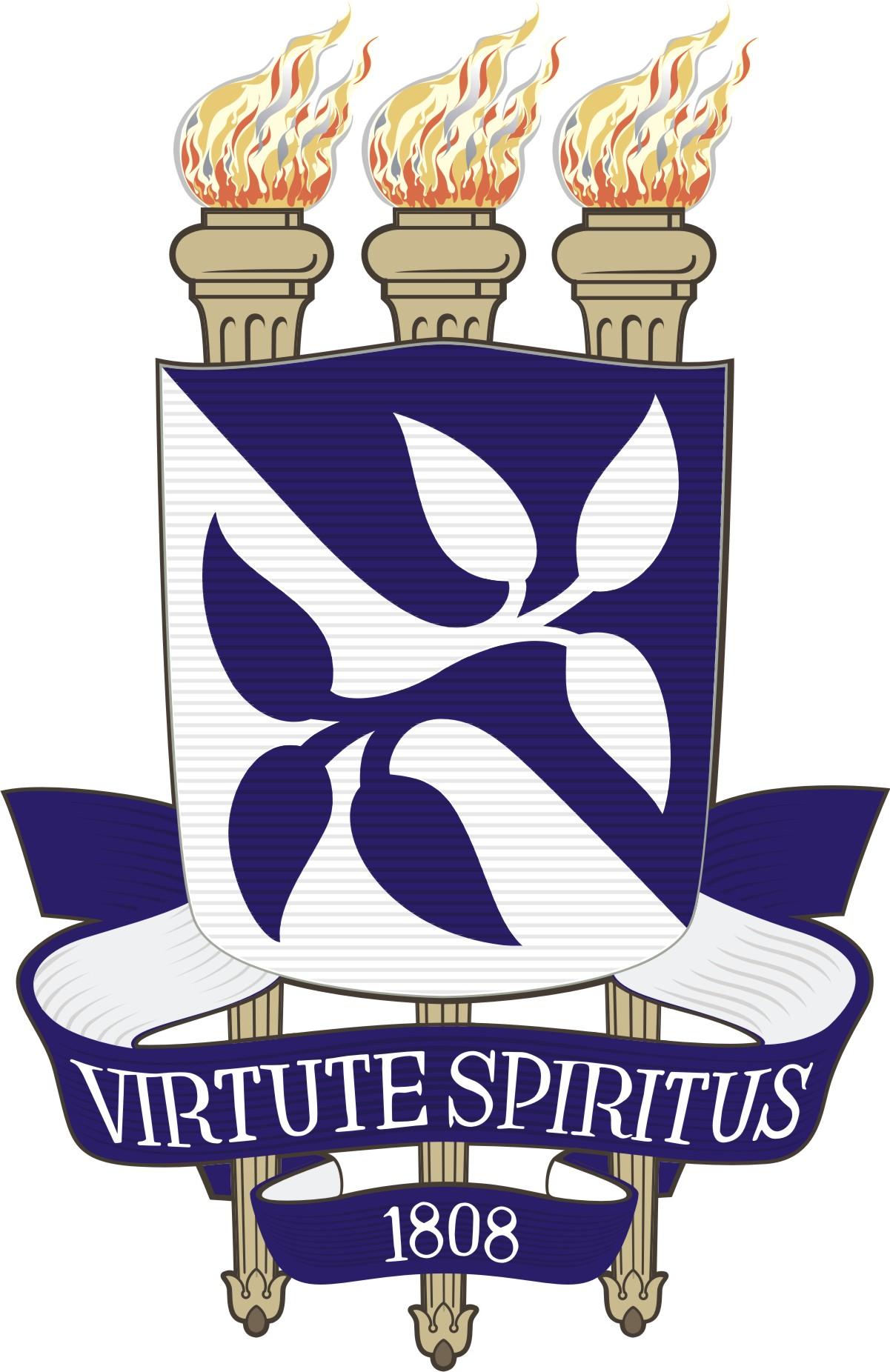 Universidade Federal da BahiaFaculdade de Filosofia e Ciências HumanasPós-Graduação em HistóriaEstrada de São Lázaro, 197. FederaçãoSalvador – Bahia  Brasil - 41.210-730REQUERIMENTO DE INSCRIÇÃO DE ALUNO ESPECIAL (MESTRADO E DOUTORADO) - 2021.1IDENTIFICAÇÃOFORMAÇÃO ACADÊMICAHABILITAÇÃO PARA LEITURASOLICITO MATRÍCULA COMO ALUNO ESPECIAL NAS SEGUINTES DISCIPLINASEXPOSIÇÃO DE MOTIVOSNome CompletoNome CompletoNome CompletoNome CompletoNome CompletoNome CompletoData de NascimentoCPFCPFIdentidade (Passaporte)Identidade (Passaporte)Órgão EmissorGêneroCor ou RaçaCor ou RaçaNacionalidadeNacionalidadeEstado CivilEndereçoEndereçoEndereçoEndereçoEndereçoBairroCidade/UFCidade/UFCEPCEPE-mailTelefoneTipo de escola no Ensino Médio(  ) Pública  (  ) PrivadaTipo de escola no Ensino Médio(  ) Pública  (  ) PrivadaTipo de escola no Ensino Médio(  ) Pública  (  ) PrivadaCurso de GraduaçãoCurso de GraduaçãoCurso de GraduaçãoInstituiçãoUF/PaísAno de ConclusãoCurso de Pós-GraduaçãoCurso de Pós-GraduaçãoCurso de Pós-GraduaçãoInstituiçãoUF/PaísAno de Conclusão(   ) Inglês      (   ) Francês      (   ) Espanhol   (  ) FCHJ18/20151 - Cristianismo e Marxismo na América Latina (68h) - Iraneidson S. Costa (SEGUNDA, das 13:30 às 17:30)(  ) PPGH000000011 - Globalismos, conexões e impérios: política e religião na Época Moderna (68h) - Juliana Torres (TERÇA, das 08:30 às 12:30)(  ) FCHL61/20181 - África Central e Diáspora Centro-Africana, c.1500-1867 (34h) - Robert Slenes (SEXTA, das 09:30 às 12:30, entre os dias 12/03 e 30/04)